РОССИЙСКАЯ ФЕДЕРАЦИЯ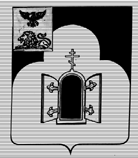 БЕЛГОРОДСКАЯ ОБЛАСТЬМУНИЦИПАЛЬНЫЙ РАЙОН «ЧЕРНЯНСКИЙ РАЙОН»МУНИЦИПАЛЬНЫЙ СОВЕТ ЧЕРНЯНСКОГО РАЙОНА                                  Одиннадцатая                                   сессия третьего созываР Е Ш Е Н И Е20 августа 2019 г.                                                                                           №  130О Книге Почёта Чернянского района В целях оценки, признания и поощрения особых заслуг граждан, организаций, коллективов в государственной, производственной, научно-исследовательской, социально-культурной, политической, общественной, благотворительной и иной деятельности, направленной на обеспечение благополучия, популяризации и развития Чернянского района, руководствуясь Уставом муниципального района «Чернянский район» Белгородской области, Муниципальный совет Чернянского района решил:1. Учредить Книгу Почёта Чернянского района.2. Установить, что Книга Почёта Чернянского района является официальным документом и входит в систему наград и поощрений муниципального района «Чернянский район» Белгородской области.3. Утвердить Положение о Книге Почёта Чернянского района (Приложение). 4. Определить, что информация, подлежащая размещению в Единой государственной информационной системе социального обеспечения (ЕГИССО) в связи с поощрениями граждан,  публикуется аппаратом (уполномоченным структурным подразделением) администрации муниципального района «Чернянский район» Белгородской области в срок не позднее 30 дней со дня получения соответствующего поощрения.5. Опубликовать настоящее решение в районной газете «Приосколье», разместить в сети Интернет на официальном сайте органов местного самоуправления Чернянского района (раздел «Муниципальный совет» (адрес сайта: http://www.admchern.ru)) и в сетевом издании «Приосколье 31» (раздел «Официальные документы» (адрес сайта: http://www.GAZETA-PRIOSKOLYE.RU))  в установленном порядке.6. Настоящее решение вступает в силу со дня его официального опубликования.7. Контроль за исполнением настоящего решения возложить на постоянную комиссию Муниципального совета Чернянского района по социальным вопросам и вопросам природопользования.Председатель Муниципального советаЧернянского района                                                                                М.В.ЧубПриложение к решению Муниципального совета Чернянского районаот 20.08.2019 г. № 130Положение о Книге Почёта Чернянского района 1. Общие положения1.1. Книга Почёта Чернянского района (далее также – Книга Почёта) является общественной формой признания заслуг, историческим документом, который передается от поколения к поколению чернянцев и хранит память:- об исторических личностях, прославивших Чернянский район своими достижениями и внёсших значительный личный вклад в его развитие;- о гражданах Российской Федерации, иностранных гражданах (далее – граждане), имеющих  высокие достижения в производственной, социально-культурной, научно-исследовательской, общественной, благотворительной деятельности, заслуги в воспитании подрастающего поколения, подготовке высококвалифицированных кадров, укреплении законности и правопорядка, иные заслуги, способствующие развитию Чернянского района, формированию его положительного имиджа;- о предприятиях, учреждениях и организациях (далее также – организация или организации), достигших высоких производственно-экономических показателей и внёсших большой вклад в развитие отрасли, способствующий всестороннему развитию Чернянского района, повышению его авторитета в Белгородской области, Российской Федерации и на международной арене.1.2. Книга Почёта учреждается решением Муниципального совета Чернянского района.1.3. Занесение в Книгу Почёта является знаком признательности местного сообщества для граждан, предприятий, учреждений и организаций за выдающиеся заслуги и значительный вклад в развитие Чернянского района.1.4. Книга Почёта находится на постоянном хранении в районном краеведческом музее. Доступ к Книге Почёта является свободным и осуществляется с обязательным условием обеспечения ее сохранности и целостности.2. Порядок ведения Книги Почёта2.1. Книга Почёта имеет прямоугольную форму размером                                   25 х 35 сантиметров. Обложка изготавливается из замшевой кожи тёмно-бордового цвета. Книга Почёта может состоять из нескольких томов.  2.2. На обложке Книги Почёта по центру размещаются герб Чернянского района, выполненный  тиснением  под золото, и надпись «Книга Почёта Чернянского района».2.3. Каждому гражданину и организации, удостоенным чести быть занесённым в Книгу Почёта, отводится отдельный разворот (две страницы).2.4. По центру левой страницы разворота помещается фотография гражданина или коллектива организации формата 20 х 30 сантиметров.Фотографирование производится без головного убора в повседневной, деловой или форменной одежде.2.5. На правой странице разворота размещается следующая информация:1) для граждан:- фамилия, имя, отчество, год рождения, место работы, должность либо род занятий, краткая биография;- излагаются заслуги гражданина;- указываются дата, номер решения Муниципального совета Чернянского района о занесении гражданина в Книгу Почёта;2) для организаций:- организационно-правовая форма и наименование организации; - историческая справка о создании и развитии организации;- излагаются заслуги и достижения организации;- указываются дата, номер решения Муниципального совета Чернянского района о занесении организации в Книгу Почёта.2.6. Имена граждан и наименования организаций заносятся в Книгу Почёта в хронологическом порядке.2.7. Оформление документов для занесения записи в Книгу Почёта осуществляет Муниципальный совет Чернянского района, оформление записи в Книгу Почёта осуществляет районный краеведческий музей.3. Порядок занесения в  Книгу Почёта3.1. Занесение граждан и организаций в Книгу Почёта проводится на основании решения Муниципального совета Чернянского района один раз в год в канун празднования Дня посёлка (района). В Книгу Почёта могут быть занесены не более двух человек и одной организации в год.3.2. Решение о занесении в Книгу Почёта принимается по инициативе председателя Муниципального совета, членов Муниципального совета, главы администрации района, органов государственной власти, органов местного самоуправления, территориального общественного самоуправления, предприятий, учреждений, организаций независимо от форм собственности, политических партий, общественных организаций, жителей Чернянского района в количестве не менее 50 человек.3.3. Для рассмотрения вопроса Муниципальным советом о занесении в Книгу Почёта в Муниципальный совет Чернянского района представляются следующие документы:- письменное ходатайство о занесении в Книгу Почёта (письма-ходатайства от коллективов предприятий, учреждений, организаций независимо от форм собственности, отделений политических партий, общественных организаций, органов территориального общественного самоуправления представляются за подписью их руководителей) (приложение 1 к настоящему Положению);- наградной лист, включающий характеристику производственной, научной, общественной, благотворительной и иной деятельности представляемого к награждению (приложение 2 к настоящему Положению);- биографическую справку (для граждан);- согласие лица, представляемого к занесению в Книгу Почёта Чернянского района, на получение и обработку персональных данных (приложение 3 к настоящему Положению);- краткую историческую справку о создании и развитии организации;- справку об отсутствии задолженности по налогам, сборам и иным обязательным платежам (для организаций);- фотографию гражданина, коллектива организации формата JPEG, минимальное разрешение фотографии 300 dpi.В Муниципальный совет Чернянского района могут быть также представлены иные документы, копии документов, подтверждающие достижения, заслуги и (или) имеющиеся награды претендента, такие как исторические справки, архивные документы, иные свидетельства. 3.4. Документы представляются в Муниципальный совет Чернянского района  не позднее  15 июля года, в котором планируется занесение в Книгу Почёта.3.5. Предложения о занесении в Книгу Почёта рассматриваются и обсуждаются на заседании постоянной комиссии Муниципального совета Чернянского района по социальным вопросам и вопросам природопользования, которая даёт соответствующее заключение, принимает решение о рекомендации сессии о занесении в Книгу Почёта граждан и (или) организаций.3.6. Сессия Муниципального совета Чернянского района, в повестку дня которой включается вопрос о занесении в Книгу Почёта граждан и (или) организаций, проводится не позднее 20 (двадцати) дней до праздника «День посёлка (района)» – не позднее 8 августа текущего года.На заседании сессии вправе присутствовать лицо, подписавшее ходатайство.3.7. Решение считается принятым, если за него проголосовало более половины от установленной численности членов Муниципального совета Чернянского района (17 человек).3.8. В случае принятия решения об отказе в занесении в Книгу Почёта  председатель Муниципального совета Чернянского района в трехдневный срок со дня принятия решения информирует об этом лицо, ходатайствовавшее о награждении, с указанием причин отказа. Повторное ходатайство по кандидатуре может быть подано в Муниципальный совет Чернянского района не ранее чем через год после принятия указанного решения.3.9. Решение Муниципального совета о занесении в Книгу Почёта граждан и (или) организаций  публикуется в районной газете «Приосколье» и сообщается в других районных средствах массовой информации.3.10. Гражданам и (или) руководителям организаций (или официальным представителям коллективов организаций), занесенным в Книгу Почёта, в день празднования Дня посёлка (района) в торжественной обстановке председателем Муниципального совета Чернянского района и (или) главой администрации Чернянского района (или по их поручению другими лицами) вручаются:- свидетельство о занесении в Книгу Почёта в цветном изображении (приложение 4 к настоящему Положению), помещённое в остеклённую багетную рамку;- денежная премия в размере 10 000 (десяти тысяч) рублей.В случае отсутствия возможности у представляемых к награждению граждан и организаций прибыть для награждения в день празднования Дня посёлка (района) награждение производится в другой день.3.11. В случае утраты или порчи свидетельств о занесении в Книгу Почёта дубликаты свидетельств не выдаются.3.12. Финансовое обеспечение системы работ по ведению Книги Почёта осуществляется за счет средств бюджета Чернянского района.4. Заключительные положенияПринятие решения о занесения в Книгу Почёта граждан и (или) организаций в год её учреждения Муниципальным советом Чернянского района может быть принято без учёта дат и сроков, установленных частями 3.4 и 3.6 настоящего Положения._________Приложение 1к  Положению о Книге Почёта Чернянского района ПРИМЕРНАЯ ФОРМАПредседателю Муниципального совета Чернянского района_____________________(ФИО)ХОДАТАЙСТВОВ соответствии с Положением о Книге Почёта Чернянского района, утвержденным решением Муниципального совета Чернянского района от  __.__.2019 г. № ______, ________________________________________________________________________________________________________________(наименование субъекта выдвижения кандидатур для занесения в Книгу Почёта)ходатайствует о занесении в Книгу Почёта Чернянского района __________________________________________________________________.(Ф.И.О., место работы, должность, организационная форма и наименование организации кандидатуры для занесения)Приложения:1.... (Указать документы, предусмотренные п. 3.3. Положения о Книге Почёта Чернянского района)«___» ___________ 201__ г.  _______________     ________________________                                                       (подпись)                      (Ф.И.О.)__________Приложение 2к  Положению о Книге Почёта Чернянского района Наградной лист для представления к занесению в Книгу Почёта Чернянского района__________Приложение 3к  Положению о Книге Почёта Чернянского района Согласиелица, представляемого к занесению в Книгу Почёта Чернянского района, на получение и обработку персональных данныхЯ, ____________________________________________________________(фамилия, имя, отчество)__________________________________________________________________(должность, название организации)__________________________________________________________________(паспорт: серия, номер, дата выдачи, кем и когда выдан)___________________________________________________________________________________________________________________________________,(СНИЛС)__________________________________________________________________,(адрес регистрации)даю свое согласие Муниципальному совету Чернянского района на получение, обработку моих персональных данных (фамилия, имя, отчество, дата и место рождения,  гражданство, образование, домашний адрес, семейное положение, паспортные данные, СНИЛС, награды и поощрения, стаж и периоды работы, сведения о наградных документах), а также на представление моей кандидатуры к занесению в Книгу Почёта Чернянского района.Предоставляю Муниципальному совету Чернянского района право осуществлять все действия (операции) с моими персональными данными, включая сбор, систематизацию, накопление, хранение, изменение, использование, обезличивание, блокирование, уничтожение. Оператор вправе обрабатывать мои персональные данные посредством внесения их в электронную базу данных, включения в нормативные  правовые акты и отчетные формы, предусмотренные нормативными правовыми актами, регламентирующими представление отчетных  данных,  использовать  мои  персональные  данные в информационной системе;  размещать  мои  фамилию, имя и отчество, место работы, должность, вид награждения в средствах массовой информации.Настоящее согласие действует со дня его подписания в период срока действия  рассмотрения документов о награждении, а также на срок хранения документов.  Настоящее согласие может быть отозвано письменным заявлением субъекта персональных данных.«___» ___________ 201__ г.  _______________     ________________________                                                       (подпись)                             (Ф.И.О.)__________Приложение 4к  Положению о Книге Почёта Чернянского района _____________1Фамилия, имя, отчествоФамилия, имя, отчество2Должность, место работы (указать точное, полное наименование предприятия, учреждения, организации)Должность, место работы (указать точное, полное наименование предприятия, учреждения, организации)3Дата рожденияДата рождения4Место рожденияМесто рождения5Домашний адресДомашний адрес6ГражданствоГражданство7Семейное положениеСемейное положение8Образование (специальность по образованию, наименование учебного заведения, год окончания)Образование (специальность по образованию, наименование учебного заведения, год окончания)9Учёная степень, учёное званиеУчёная степень, учёное звание10Какими государственными наградами награждён(а) и дата награжденияКакими государственными наградами награждён(а) и дата награждения11Трудовая деятельность (включая учёбу в высших и средних специальных заведениях, военную службу)Трудовая деятельность (включая учёбу в высших и средних специальных заведениях, военную службу)Трудовая деятельность (включая учёбу в высших и средних специальных заведениях, военную службу)Трудовая деятельность (включая учёбу в высших и средних специальных заведениях, военную службу)11Месяц и годМесяц и годДолжность с указанием названия  организации             
(в соответствии с записями в дипломах о получении образования, военном  билете, трудовой книжке)Адрес организации  
(фактический, с   
указанием субъекта 
Российской Федерации 
и муниципального   
образования)11поступленияуходаДолжность с указанием названия  организации             
(в соответствии с записями в дипломах о получении образования, военном  билете, трудовой книжке)Адрес организации  
(фактический, с   
указанием субъекта 
Российской Федерации 
и муниципального   
образования)11…12Характеристика с указанием конкретных заслуг представляемого к награждениюХарактеристика с указанием конкретных заслуг представляемого к награждениюГерб Чернянского районаМуниципальный район «Чернянский район» Белгородской областиСВИДЕТЕЛЬСТВОо занесении в Книгу Почёта Чернянского районаФамилия Имя Отчество(организационно-правовая форма и наименование организации)Должность награждаемого(должность и ФИО руководителя)Формулировка о награждении Занесен(а)(о) в Книгу Почёта Чернянского района на основании решения Муниципального совета Чернянского района от ______________ 20__ года №________Председатель Муниципального совета        Глава администрацииЧернянского района                         	Чернянского                               И. Фамилия	                            И. Фамилия                    МП	МП